’s Heeren Loo Groot Emaus
Twee managers Jeugdzorg
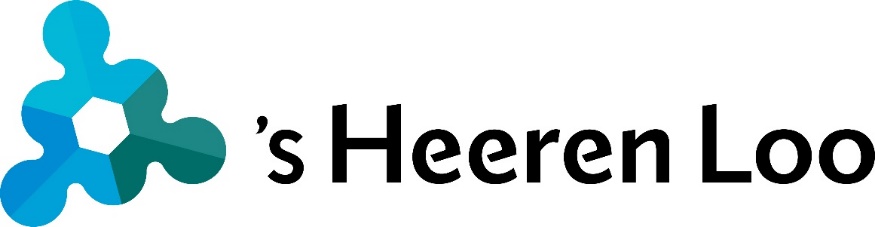 VoorwoordDeze notitie is bedoeld om belangstellenden voor de positie van manager Jeugdzorg 
bij ’s Heeren Loo Groot Emaus inzicht te geven in de organisatie, de vacante positie en het gewenste profiel. De laatste paragraaf geeft praktische informatie over de procedure. Terra Management Search heeft in de afgelopen jaren meerdere managementposities 
bij ’s Heeren Loo Groot Emaus mogen helpen invullen, waardoor wij goed op de hoogte zijn van de ontwikkelingen binnen de organisatie. Om onze kennis te actualiseren is er een gesprek geweest met de regiodirecteur en de HR-adviseur. Daarnaast zijn interne 
en openbare documenten geraadpleegd. Aldus is een goed beeld ontstaan van de strategie en huidige ontwikkelingen van de organisatie.Meer informatie over de organisatie vind je op www.sheerenloo.nl. Terra Management Search,Bert Hokken, consultantMonique Vlek, search consultant’s Heeren LooLandelijk
's Heeren Loo ondersteunt mensen van jong tot oud met een lichte tot ernstige verstan-delijke beperking. 's Heeren Loo doet dit met een groot hart en met respect en begrip 
voor culturele achtergrond, geloof en tradities. Dit alles met als doel dat de cliënt de 
regie houdt over zijn/haar eigen leven. 's Heeren Loo biedt een totaalpakket, van onder-steuning thuis tot begeleid wonen, van uitdagend werk en dagopvang tot vrijetijds-besteding. Bij ’s Heeren Loo werken ruim 16.000 medewerkers. De nieuw opgerichte ’s Heeren Loo Academie met een keur aan scholing stimuleert medewerkers zich te blijven ontwikkelen. 
Groot Emaus
Groot Emaus is een landelijk werkend orthopedagogisch behandelcentrum, vanuit Ermelo en Soest, en daarmee een bijzonder onderdeel van 's Heeren Loo. Het behandelcentrum biedt in een driemilieuvoorziening (wonen, onderwijs en vrije tijd) behandeling aan licht verstandelijk beperkte jongeren met ernstige gedragsproblematiek met het accent op competentieontwikkeling en autonomie.  Essentieel bij de behandeling en voor de organisatieontwikkeling is resultaatgerichtheid vanuit een lerende en positieve benadering. De mogelijkheden staan centraal in plaats van de problemen. Uitgangspunt is, vanuit een waarderende leerstructuur, samenwerken in de driehoek: jongere - verwant - professional.Groot Emaus is er voor LVB-jongeren tussen de 12 en 23 jaar die zijn vastgelopen. Jongeren worden bij Groot Emaus behandeld en gaan daar naar school. Ook leren ze 
wat ze in hun vrije tijd kunnen doen. Ze verblijven 24/7 op het terrein van Groot Emaus 
in Ermelo of Soest. De meeste jongeren hebben al veel meegemaakt in hun leven. 
Vaak hebben ze al in andere instellingen gezeten. Daarom is het extra belangrijk dat 
het kind of de cliënt zich veilig voelt bij Groot Emaus. Dat hij/zij positieve ervaringen opdoet en weer meer zelfvertrouwen krijgt. De strategische koers van Groot Emaus is afgeleid uit de organisatiebrede 
’s Heeren Loo Koers 2018 – 2021 met als hoofd items:Goed leven voor de cliënt.
Gestreefd wordt om een omgeving aan te bieden waar cliënten hun dromen waar kunnen maken. Daar waar mogelijk wordt de regie over het eigen leven (terug-) gegeven aan de cliënt.Mooi werk voor de medewerker.
Groot Emaus wil een plezierige omgeving zijn waar medewerkers met passie hun werk uitvoeren en hun doelen realiseren. Professionele en persoonlijke ontwikke-ling staan centraal. Duurzame organisatie.
Om de continuïteit van de maatschappelijke rol te realiseren, wordt gestreefd naar een optimale effectiviteit in de bedrijfsvoering.De afdelingen
Beide afdelingen waar de vacatures voor open staan, bestaan uit vijf of zes groeps-
huizen in een parkachtige omgeving te Ermelo. In een groepshuis wonen acht jongeren en werkt een team van 6/7 medewerkers, bestaande uit een aantal (senior-)groeps-
leiders, ondersteund door een gedragswetenschapper.In samenwerking met een gedragswetenschapper wordt duaal leidinggegeven, waarbij 
de gedragswetenschapper primair verantwoordelijk is voor de inhoudelijke behandeling 
en de manager Jeugdzorg voor de totale bedrijfsvoering en verzorging. De werkdruk binnen beide afdelingen is hoog in een omgeving die veel van de mede-werkers vraagt. Hoewel er gelukkig maar een beperkt aantal coronabesmettingen onder medewerkers en jongeren heeft plaatsgevonden, heeft dit mede invloed op de werkdruk. Veel van de medewerkers werken al lang bij Groot Emaus. Het ziekteverzuimcijfer is relatief laag. De financiële huishouding van de afdelingen is op orde. De impact van de transformatie in de jeugdzorg vraagt veel in het op- en afschalen van zorginzet om de financiën op orde te houden.Belangrijke aandachtsgebieden in de komende tijd zijn teamontwikkeling én eigenaar-schap. Ook moet meer aandacht gegeven worden aan een proactieve samenwerking 
met andere groepen van Groot Emaus.Een belangrijk deel van de cliënten van Groot Emaus heeft een niet-westerse achter-grond. Met respect – ook voor andere culturen – wordt aan de jongeren een thuis geboden. Dit aspect zal in de komende jaren om extra aandacht vragen.De functie(s)
Als manager Jeugdzorg ben je binnen ’s Heeren Loo Groot Emaus integraal verant-woordelijk voor tijdelijk wonen met behandeling, vrije tijd en een nauwe samenwerking met onderwijs. Je bent een proactieve, daadkrachtige en ervaren manager die vanuit natuurlijk leiderschap vanuit processen stuurt op zowel kwalitatieve als kwantitatieve bezetting 
van de teams. Daarmee creëer je een professioneel werk- en leerklimaat binnen de 
teams dat ondersteunend is aan een verdere optimalisering van het behandelproces. 
Je werkt hierbij nauw samen met de gedragswetenschapper van de behandelgroepen.Je geeft leiding aan maximaal vijf teams. De ruimte die je krijgt voor jouw inbreng en (leiderschaps)kwaliteiten geef je ook aan de senior groepsleiders om hun positie in 
te nemen. Je inspireert en coacht medewerkers op het gebied van resultaat-/compe-tentiegericht (be)handelen en je stimuleert de samenwerking. Je beheert het afdelings-budget en draagt daardoor (mede) zorg voor de (financiële) bedrijfsvoering. Je vertegenwoordigt de organisatie in externe overleggen op een inspirerende enondernemende manier, waarbij je kansen voor de organisatie benut. Daarnaast draag 
je actief bij aan de realisatie van de jeugdketen in het sociaal domein.Je rapporteert aan de regiodirecteur en bent lid van het managementteam (MT) van 
’s Heeren Loo Groot Emaus en het regionale MT. Daarnaast lever je een bijdrage aan 
de uitvoering van het strategisch organisatiebeleid en denk je innovatief mee binnen 
de kaders die worden aangereikt door de overkoepelende organisatie 's Heeren Loo.In het MT werk je samen aan persoonlijk leiderschap en eigenaarschap, met visie op goed leven, mooi werk en een duurzaam gezonde organisatie. Je participeert in het landelijk opgezette ontwikkeltraject voor managers binnen
’s Heeren Loo, wat jou een mooi netwerk, veel inspiratie en leermomenten oplevert.Het profiel
Je herkent je in het volgende profiel:Je beschikt over een afgeronde hbo-/wo-opleiding op het gebied van jeugdzorg/ gezondheidszorg, aangevuld met een relevante managementopleiding.
Een systemisch gerichte opleiding is een sterke pre.Je hebt aantoonbare meerjarige leidinggevende ervaring binnen het sociaal domein en kunt op hoofdlijnen en met visie leidinggeven. Je vindt het leuk om op het snijvlak tussen de gehandicaptenzorg en jeugdzorg te werken.Je bent verbindend en combineert een resultaatgerichte instelling met aandacht voor de jongeren en de medewerkers.Je bent in staat (financiële) informatie en adviezen te vertalen naar concrete
plannen van aanpak.Je bent innovatief en creatief en krijgt energie van het vertalen van operationele vraagstukken naar tactische en strategische beleidsuitgangspunten en andersom.Je bent toegankelijk, organisatie- en intercultureel sensitief en houdt ervan om zaken af te maken.De dynamische werkomgeving vraagt om een ondernemende instelling, zelfkennis, behoud van overzicht en het stellen van prioriteiten. Behalve het kunnen samenwerken met externe partijen en collega-managers ten behoeve van de regio ben je ook in staat binnen vastgestelde kaders autonoom integraal leiding te geven aan je eigen afdeling.Gezien de jongere populatie in combinatie met de huidige samenstelling van het team 
is de wens uitgesproken dat een van de twee nieuwe managers een niet-westerse achtergrond heeft.Praktische informatie over de procedureHet betreft een functie voor 32 tot 36 uur. In eerste instantie krijg je een aanstelling voor één jaar, met uitzicht op een vast dienstverband. 
Het brutosalaris is conform de CAO Gehandicaptenzorg en bedraagt minimaal € 3.289,- tot maximaal € 4.799,- (FWG 60) bij een fulltime dienstverband, gebaseerd op je ervaring en opleiding. Jaarlijks ontvang je een vakantietoeslag van 8% en een eindejaarsuitkering van 8,33% van je jaarsalaris. 
Daarnaast ontvang je extra PBL-uren (Persoonlijk Budget Levensfase) boven jouw wettelijke vakantie-uren. Door deze PBL-uren is het mogelijk om werk en privé goed te combineren. 
’s Heeren Loo kent prima studiefaciliteiten en er zijn doorgroeimogelijkheden binnen de gehele organisatie. Via “Mijn Leeromgeving” en e-learning via GoodHabitz heb je inzicht en regie over je eigen ontwikkeling.Terra Management Search legt aan de opdrachtgever een long list van kandidaten voor. De opdrachtgever beslist met welke kandidaten zij gaat kennismaken. De selectie- en benoemingsprocedure wordt door Terra Management Search begeleid. Referenties worden alleen ingewonnen na toestemming van de kandidaat. Een assessment kan onderdeel van de procedure zijn en er wordt een diplomacheck gedaan.Wanneer je geïnteresseerd bent in de vacature, ontvangt Terra Management Search graag uiterlijk maandag 7 juni 2021 een motivatiebrief en curriculum vitae.Je kunt je sollicitatie uploaden met de button bij de vacature op onze site.
Wanneer je profiel voldoende aanknopingspunten biedt, nodigen wij je uit voor een kennismakingsgesprek met onze consultant Bert Hokken. De planning van de gespreksrondes zal spoedig op deze plaats worden gepubliceerd.Voor resterende vragen nodigen wij je van harte uit ons te bellen of te e-mailen. Monique Vlek, search consultant 06-579 035 57 (maan-, dins-, donderdag 08.30 – 17.00 uur, vrijdag 10:00-16:30 uur) 
Bij afwezigheid kun je contact opnemen met:
Bert Hokken, consultant, 085-070 25 97 | 06-209 589 65 
E-mail: terra@terrasearch.nl